Ю.С. Миллер МБОУ СОШ № 44, г. Хабаровск, Хабаровский крайМОЙ МИР И МИР ЛЮДЕЙ: КОРРЕКЦИОННО-РАЗВИВАЮЩЕЕ ЗАНЯТИЕ С ДЕТЬМИ ПОДРОСТКОВОГО ВОЗРАСТА (ЛИЧНОСТНАЯ СФЕРА)На сегодняшний день специалистов системы образования занимает вопрос о создании немедикаментозных методов снятия нервного и мышечного напряжения, восстановления работоспособности. Одним из мощных антистрессовых факторов являются положительные эмоции. В тоже время, чем беднее мир сенсорных ощущений ребенка, тем медленнее он развивается. Периоды эмоционального напряжения даже в самых острых ситуациях не опасны для здоровья, если они завершаются периодами активного отдыха, расслабления, сопровождаются положительными эмоциональными ощущениями: повышенное внимание, ласка, нежные прикосновения. Все это помогает ребенку раскрыться, чувствовать себя нужным и любимым.В решении задач о профилактике и коррекции личностных особенностей детей с девиантным поведением в условиях общеобразовательного учреждения результативным средством-помощником сегодня стала сенсорная комната. Первые сенсорные комнаты появились в 1970 году в Голландии. Поначалу они использовались только в лечебных целях, затем, для профилактики стрессов и неврозов. Для более эффективного снижения риска девиантного поведения, чрезвычайно важно для ребенка создать полноценное окружение, которое максимально позволяет повысить качество его жизни и установить добрые отношения между взрослыми и детьми. Аналогичного эффекта помогает достичь и сенсорная комната.На сегодняшний день уже доказано, что направленный на дидактические цели комплекс сенсорных и моторных упражнений положительно влияет на общее, эмоциональное, речевое и социальное развитие.Сенсорная комната является прекрасным инструментом для терапии детей группы социального риска. Основываясь на полученных результатах психолого-педагогического тестирования, в основу которого  положены критерии «уровень сложности проблем ребёнка и его семьи» и «поведенческие проявления нарушений эмоционально-волевой сферы», специалистами МБОУ СОШ № 44 (г. Хабаровск) были определены три группы. «Норма - риск»: в её составе оказалось 20% обучающихся, которые более всего нуждаются в педагогической поддержке. «Группа риска»: для неё статус обучающегося определён как потенциальная возможность попасть в социально опасное положение. Такая категория, а это 4% учеников, нуждается в коррекции поведения, которая может и должна быть осуществлена педагогами образовательного учреждения при участии специалистов различных ведомств и общественности. «Социально - опасное положение (СОП)»: обучающимся данной группы необходима более глубокая, содержательно насыщенная работа с узкими специалистами, путём объединения усилий школы и сотрудников различных ведомств и общественности. Подчеркнём, что ведущая роль в этом принадлежит специалистам сферы социальной защиты населения.Для более полного понимания влияния оборудования сенсорной комнаты на психику человека, обратимся к теории А.Р. Лурия (1902-1977) о трех основных структурно-функциональных блоках мозга. Это главное положение теории локализации высших психических функций человека опирается не только на сравнительно-анатомические, физиологические данные и результаты клинических наблюдений, но и на современные сведения об основных принципах строения мозга человека. Первый блок – энергетический, поддерживающий оптимальный уровень тонуса нервной системы, необходим для нормальной работы коры больших полушарий,поддержания необходимого состояния бодрствования.Структуры, обеспечивающие деятельность этого блока, располагаются в подкорковых отделах мозга и в его стволе. Только при его полноценной работе возможна нормальная активность ребенка. Нарушения в работе первого блока могут проявляться в снижении уровня психической активности, быстрой истощаемости, колебаниях внимания. Часто одним из симптомов нарушения этого функционального блока у детей является снижение общего тонуса– они пассивны, не интересуются окружающим, у них снижен объем двигательной и познавательной активности. В этом случае необходима стимуляция через сенсорную (зрительную, слуховую, тактильную), эмоциональную и двигательную сферы.Второй блок – приема, переработки и хранения информации Мозговые структуры, обеспечивающие деятельность этого блока, расположены в задних отделах обоих полушарий коры головного мозга. Он включает три области, каждая из которых обеспечивает прием и переработку определенного типа информации: затылочная - зрительной, височная - слуховой и теменная - общечувствительной.Этот блок состоит из трех надстроенных друг над другом корковых зон. Первичные зоны принимают нервные импульсы, вторичные - обрабатывают полученную информацию и, наконец, третичные - обеспечивают наиболее сложные формы психической деятельности, для выполнения которых необходимо участие различных областей мозговой коры. В третичных зонах осуществляются логические, грамматические и другие сложные операции, требующие участия абстрактного мышления. Они ответственны за сохранение информации, человеческую память.Третий блок – блок программирования, регуляции и контроля деятельности. Этот блок расположен в передних отделах больших полушарий. Наиболее существенной его частью являются лобные доли. Этот раздел мозга отвечает за планирование, контроль и регуляцию наиболее сложных форм поведения и деятельности.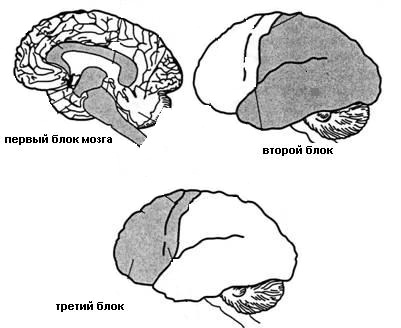 Настоящая сенсорная комната – это окружение, которое состоит из множества различного рода стимуляторов. К ним относятся проекторы, световые и звуковые трубки, фиброоптическое волокно, генераторы света, цвета, запахов и звуков, тактильные дорожки и панели, массажные и фибоэлементы, терапевтические мячи и шары, интерактивные песочницы.В этих условиях прекрасно развивается регулирование процессов возбуждения и торможения. В терапевтической среде сенсорной комнаты, задействованным оказывается большая часть материального субстрата психической деятельности - активизация первого блока мозга происходит через стимуляцию второго, в этих условиях развивается регуляция и контроль (третий блок).Подростки часто недоверчиво относятся к взрослым, поэтому необходимо вначале работы наладить с ними отношения – сенсорная комната создаёт безопасную, дружественную обстановку. Комплексная терапия детей и подростков, имеющих эмоциональные нарушения, вследствие различных травмирующих ситуаций должна быть направлена на снижение проявлений посттравматического синдрома, снятие мышечного и психоэмоционального напряжения, развитие коммуникативных навыков. Программа-конструктор для подростков групп социального риска: «норма-риск», «риск», «социально-опасная ситуация»Пояснительная запискаВ современных условиях возникает потребность в поиске новых подходов к решению проблем профилактики и коррекции девиантного поведения детей и подростков общеобразовательных школ. Одним  из интерактивных средств работы с подростками групп социального риска в нашей школе стала сенсорная комната.В комнате создаются условия для тренировки процессов торможения, необходимые при повышенной возбудимости в работе с детьми, обладающими высокой активностью и саморазрушительными тенденциями в поведении. Для оптимизации активности и поведения таких детей применяются упражнения, направленные на релаксацию. В рамках коррекции и профилактики отклоняющегося поведения нами разработан блок занятий для работы в сенсорной комнате, которые способствуют улучшению эмоционального состояния, позволяют снять мышечное и психоэмоциональное напряжение, активизировать функции ЦНС в условиях обогащенной мультисенсорной среды. Большинство интерактивных панелей рассчитаны на дошкольный и младший школьный возраст. Однако, использование терапевтической среды сенсорной комнаты (свет, цвет, запах, звук, мягкое пространство) позволяет создать условия, где для осуществления коррекционного эффекта в работе с подростками групп социального риска лишь необходимо включить комплекс психотерапевтических методов. Цель: сохранение и укрепление психофизического и эмоционального здоровья учащихся с помощью мультисенсорной среды.Задачи:обучение приемам регуляции эмоционального состояния; обучение способам целенаправленного поведения, внутреннего самоконтроля и сдерживания негативных импульсов; формирование восприятия цвета, звука, ритма, согласование движений собственного тела;облегчение состояния тревожности, переключение тревоги в конструктивное русло;формирование адекватной самооценки, преодоление застенчивости;развитие позитивного общения детей и взаимодействия друг с другом;развитие памяти, речи, воображения, оригинальности мышления;восстановление эмоционального комфорта, снятие тревоги.Критерии ограничения и противопоказания на участие в освоении программы: соматические и психоневрологические заболевания (специальные рекомендации невролога, психиатра), глубокая умственная отсталость, инфекционные заболевания. Частичными противопоказаниями являются наличие у пациента частых эпилептических припадков, в данном случае используются только релаксационные приёмы. При работе с детьми, имеющими неврологические нарушения, необходимо учитывать специальные рекомендации невропатолога. Так, например, при судорожной готовности и эписиндроме нельзя использовать мигающие световые приборы и ритмическую музыку, чтобы избежать ухудшения состояния.При работе с гипервозбудимыми детьми необходимо снизить нагрузку на сенсорику, исключить элементы активной стимуляции. При работе с тревожными детьми нужно исключить резкие переходы от одного стимула к другому. Методики работы:цвето-, светотерапия (релаксация с помощью цвета и света)звуко-, музыкотерапия (релаксация с помощью звуков и музыки)арт-терапияпесочная терапияароматерапия (воздействие запахов на нервную систему и психическое состояние человека)нейропсихологическая коррекциякинезиологические упражнениясоциально-психологический тренингТехники, используемые в коррекционной программе для детей группы риска 11-14 лет, в основном направлены на обучение подростков использованию прямого отказа от нежелательного поведения вместо привычных для них способов агрессивного реагирования, обучение оценке социальных ситуаций, подкрепление торможения и угасание неадаптивных паттернов поведения, усиление и расширение продуктивных поведенческих реакций, минимизацию тревожности. Программа конструкторЗанятие для детей группы «Норма риск» имеет вид Занятие для детей группы «Риск»Занятие для детей группы «СОП»Примечания: Методические компоненты программы-конструктора (приведен фрагмент, откуда собрано представленное занятие)Коррекционно-развивающее занятие для детей первой группы-комплект («норма-риск»)Тема: «Мой мир и мир людей»Цель: соотнесение участниками группы собственного мира с индивидуальными особенностями других людей.Задачи и планируемые результаты предлагаемого занятияКонтингент: учащиеся группы «Норма риск»Возраст:  11-14 лет.Оборудование: сухой бассейн, кресла-«груши», лотки с песком, коробка с мелкими игрушками, мягкие маты и напольное покрытие, интерактивная воздушнопузырьковая трубка, музыкальный центр, генератор запахов «Эфа».Количественный состав группы: до 6 человек или индивидуально.Место проведения занятия: сенсорная комната.Продолжительность занятия: 40–45 минут.Ход занятияОрганизационный этап. Приветствие, повторение правил работы и поведения в сенсорной комнате. Представление задач занятия и планируемых достижений.Здравствуйте! Я рада видеть каждого из вас и надеюсь на творческую и плодотворную работу. Основная часть.Первое задание, которое мы выполним, называется «Я спокоен». Сейчас каждый из вас должен принять удобное положениев сухом бассейне или креслах-«грушах» (включается проектор направленного света; общее освещение в комнате выключается или приглушается; звучит спокойная музыка, записи шума моря, пения птиц).Инструкция: ябуду вам зачитывать последовательность, а вы внимательно слушайте и делайте то, что мною проговаривается: «Сделайте три глубоких вдоха и три выдоха. Вдох старайтесь делать так, чтобы в нем активно участвовали мышцы груди и живота. А теперь представьте, что вы находитесь в лесу. Слушайте мои слова. Я хочу успокоиться. Я очень хочу успокоиться. Я успокаиваюсь. Я отвлекаюсь от всего окружающего. Ничто не мешает мне погружаться в полный покой. Посторонние звуки не мешают мне... я отдыхаю....В моей правой руке появляется приятное ощущение тепла. Начинает теплеть моя левая рука. В моих руках струится приятное тепло. Мои руки теплые. Теплеют и мои ноги. Ноги теплеют все больше и больше. Приятное тепло окутывает все мое тело. Я все больше погружаюсь в состояние покоя. Но не сплю. Я лишь полностью отдыхаю. Мои мысли меня не беспокоят. Мышцы тела расслабились и отдыхают. Мое сердце бьется спокойно и ровно. Отдыхает каждая клеточка моего тела.Я отдохнул и успокоился, я бодр, полон сил. Я чувствую прилив  сил и энергии. Мне дышится легко и свободно, теперь сделайте глубокий вдох и выдох. Откройте глаза, потянитесь, хорошо потянитесь».Для выполнения следующего упражнения вы должны выйти из бассейна и разделиться на три группы-по два человека. Каждая из групп получит по заранее приготовленному мной листку. Понятны ли ваши дальнейшие действия? Обратная связь, уточнения.Ребята выходят из бассейна, встают с мягких кресел и выполняют услышанное. Как вы успели заметить, на каждом из листочков много разных клякс, сейчас ваша задача будет, используя эти кляксы-помощники нарисовать «Радость, праздник». Берем краски и приступаем (упражнение выполняется под радостную, торжественную музыку, длиться примерно 10-15 минут). Теперь посмотрим, что у нас получилось?! Что вы чувствуете сейчас?! А когда рисовали? Обсуждение ощущений и вызванных о работы чувств. Следующее упражнение называется «Параллельные миры». Каждый из вас получит поднос с песком и коробочку с фигурками-ваша задача попытаться построить в подносе с песком свой мир, работаем одновременно, соблюдая тишину.Когда «миры» готовы, инициируется рассказ каждого о своем мире.Последнее задание позволит нам немного разогреться и поигратьигру которая называется «Ритм по кругу».Инструкция:все садятся в круг, и внимательно слушают: я буду отстукивать несложный ритм, а вы по команде его повторяете; сначала по очереди, а потом все вместе.Когда ритм освоен, дети получают команду: "Давайте прохлопаем этот ритм следующим образом". Задается ритм, каждый по очереди отбивает по одному хлопку из заданного ритма. Слева направо. Когда ритм закончится, следующий по кругу выжидает короткую паузу и начинает сначала.Опоздавший со своим хлопком, не выдержавший паузу, сделавший лишний хлопок - получает штрафное очко или выбывает из игры.При наличии времени, возможно предложение вариантов усложнения задачи:- удлинение и усложнение ритма- отстукивание ритма каждым игроком обеими руками по очереди и т.д.Также (для вариации заданий) детям также могут предлагаться для воспроизведения звуки разной громкости внутри ритмического рисунка, например: тихие и громкие.Заключительная часть.Оценка выполняемых заданий. Благодарность за работу. Прощание.Список литературыАлександров Н.А. Нравственность, агрессия, справедливость // Вопросы психологии. – 1992. – № 2.Анисимов О.С., Герасимов В.М. Рабочая книга практического психолога. – М.: «Красная площадь», 1996. Бармаев С.А. Психологическая коррекция отклоняющегося поведения школьников. – М.: ВЛАДОС, 1996.Брусиловский Л.С. Музыкотерапия // Руководство по психотерапии. – Ташкент, 1979.Буденная Т.В. Логопедическая гимнастика: Методическое пособие. – Санкт-Петербург: «Детство-Пресс», 2001.Горошкин А.Л. Подросток, характер, проблемы акцентуации характера // Воспитание школьников. – 1994. – № 2.Дмитриев М.Г., Белов В.Г., Парфенов Ю.А. Психолого-педагогическая диагностика делинквентного поведения у трудных подростков.  – Ч. 1-3. – СПб.: ЗАО «ПОНИ», 2010. Завьялов В.Ю. Музыкальная релаксационная терапия. – Новосибирск, 1995. Златогорская О. Метод в теории и на практике: Программа коррекции агрессивного поведения подростков // Школьный психолог. – 2003. – № 30.Игнатова Л.В.Программа укрепления здоровья детей в коррекционных группах. – М., 2008. Картушина М. Ю. Логоритмические занятия в детском саду. – М.: Сфера, 2003.http://www.vishiradugi.ru/sensor.html1Р+1 ИТ+1 ПТ+1НПК+ССК1Р+1 ИТ+1 ПТ+2НПК+1К+1СПТ+ССК2Р+2ИТ+1 ПТ+2НПК+1К+2-3СПТ+ССК- Релаксация- ИЗО-терапия-Песочная терапия-Кинезиология-Нейропсихологическая коррекция-Социально-психологический тренинг-Среда сенсорной комнатыТехникаЦельНазвание упражненийРелаксацияПрименяется как эффективное  средство снятия мышечных «зажимов», сопровождающихся болью, локальным утомлением и ограничением движений. Способствует улучшению циркуляции крови и лимфы, обогащению органов и тканей кислородом, стимулирует метаболические, дыхательные, пищеварительные функции организмаКак средство восстановления душевного равновесия и эмоционального отреагирования стрессовых ситуацийПомогает избавиться от хронического напряжения влияет на вегетативную нервную систему, регулирующую  деятельность внутренних органов«Я спокоен»«Дирижер»«Путешествие на облаке»«Я отдыхаю»«Снежная баба»ИЗО-терапияСпособствует облегчению процесса коммуникации, созданию отношений взаимного принятия и эмпатии;Мобилизирует творческий потенциал, внутренние механизмы саморегуляции;Дает возможность невербального общения, что важно для таких детей, потому что они затрудняются в словесном описании своих переживаний;Возможность для исследования бессознательных процессов,свободного самовыражения и самопознания; Способствует повышению адаптационных способностей, снижению утомления и напряжения;создает положительный эмоциональный настрой«Радость, праздник»Я домаМои родители Я в будущем Опыт №1Что я люблю Чего я боюсь Песочная терапия
•  развивает тактильно-кинетическую чувствительность и мелкую моторику рук; 
•  снимает мышечную напряжённость; 
•  помогает ребёнку чувствовать себя защищённым, в комфортной для него среде; 
•  развивает активность, расширяют жизненный опыт, передаваемый педагогом в близкой для ребёнка форме (принцип доступности информации); 
•  стабилизирует эмоциональные состояния, поглощая негативную энергию; 
•  позволяет ребёнку соотносить игры с реальной жизнью, осмыслить происходящее, найти способы решения проблемной ситуации; 
•  развивает творческие (креативные) действия, находят нестандартные решения, приводящие к успешному результату; 
•  совершенствует зрительно-пространственную ориентировку, речевые возможности; 
•  способствует расширению словарного запаса; «Параллельные миры»Медитация«Реконструкция жизненного пути» «Перепроектирование жизни» «Переговоры» «Пассивный – активный» и т.д.КинезологияРазвитие межполушарного взаимодействия;Синхронизация работы полушарий;Развитие мелкой моторикиРазвитие мышления, памяти, внимания;Развитие речиСпособствует улучшению психоэмоционального состояния, уменьшению степени агрессивности«Кнопки мозга»«Крюки»«Колено – локоть»  «Сгибание пятки» «Кулак-Ребро-Ладонь»Нейропсихологическая коррекцияразвитие высших психических функций;функциональная активация подкорковых образований мозга;обеспечение и регуляция общего энергетического, активационного фона, на котором развиваются все психические функции;стабилизация межполушарного взаимодействия;обеспечение приемов и тонкого анализа модально-специфической информации (тактильной, двигательной (кинестетической, динамической), зрительной, слуховой;обеспечение регуляции, программирования и контроля психической деятельности.«Ритм по кругу»«Дракон»«Визуализация цвета» «Шарик»«Послушать тишину» и т.д.Упражнения на снятие агрессии (социально-психологический тренинг)Формирование установки на внимательное отношение к своим чувствам и чувствам других, на их конструктивное  выражение.Повышение уровня осознания своих чувств.Обучение приемам разрядки негативных чувств (злости, раздражения).Повышение уровня самоконтроля.Обучение конструктивным приемам решения конфликтов « Клубок»«Визитка»«Поиск общего» «Автопортрет»«Комплимент»и т.д.Среда сенсорной комнатыАроматерапия способна устранить стресс, усталость, оказать релаксирующее и тонизирующее воздействие на организм, улучшить общее настроение. Натуральные и органические запахи, полученные из растений, способствуют укреплению иммунитета и делают человека менее уязвимым для ежедневного стресса.Переходы от спокойной музыки к тонизирующей регулируют процессы возбуждения и торможения. Способствуют снижению нервно-психического напряжения, активизации двигательной активности, обогащению восприятия и воображения, усиливают внимание. Спокойная музыка увеличивает интеллектуальную работу мозга человека и активизирует иммунную систему организма.Способствует обогащению восприимчивости и воображения улучшают состояние иммунной системы;Элементарные частицы света - фотоны - воздействуют на процессы, происходящие в организме: осуществляют передачу информации из окружающей среды, а также внутри организма между клетками, тканями и органами; регулируют функции многих гормонов; задают и поддерживают ритм суточных колебанийАроматерапияЗвуко-, музыкотерапия (релаксация с помощью звуков и музыки)Цвето-, светотерапия (релаксация с помощью цвета и света)ЗадачаПланируемые результатыПредложениеучастникам занятий непринужденной, доброжелательной  атмосферы в группеПрисвоение детьми привычки работать в группе, взаимодействовать друг с другом, доброжелательное отношение к участникам   Продолжение работы по снятию мышечной напряжённостиСнятие мышечного напряженияОтреагирование негативных эмоций Стабилизация эмоционального состоянияОсмысление ребёнком в игре происходящего в реальной жизниНакопление опыта адекватного реагирования в жизненных ситуациях Поиск нестандартных решений, сбор сюжетов с непривычным содержаниемРазвитие дивергентного мышления (многовариативность решений в сложных ситуациях)Совершенствование зрительно-пространственной ориентировки с речевым сопровождениемПовышение уровня развития зрительно-пространственной ориентировкиОбеспечение регуляции, программирования и контроля психической деятельностиРегуляция и контроль в деятельности (третий блок мозга)